.Intro : 32 Counts*Restart At Wall 2 After 40c*Tag At Wall 4Section 1 : Diagonal R Grapevines- Scuff- Rocking ChairSection 2 : Side Touches Backward (L&R)- Hip Bum/ Sway (L,R,L,R)Section 3 : Grapevines- Cross- Siderock Recover- Cross ShuffleSection 4 : ¼ Turn R Rocking Chair- Pivot ½ Turn L (2x)Section 5 : Walk 2x- ½ Turn L- Kick- Walk 2x- ½ Turn R- Kick** Restart At Wall 2 After 40cSection 6 : Back- Recover – ½ Turn L Back- ¼ Turn L Side- Cross Shuffle- Side- RecoverSection 7 : Diagonal Toe Strut- Side – Recover (L & R)Section 8 : Double Heel Touch- Double Back Touch- Jazz Box With TouchTag 8c : Walk 3x- Kick- Back 3x- TouchGood Luck…Bao Bei, Dui Bu Qi (寶貝，對不起)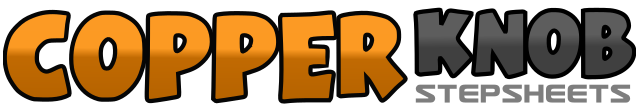 .......Count:64Wall:2Level:Improver.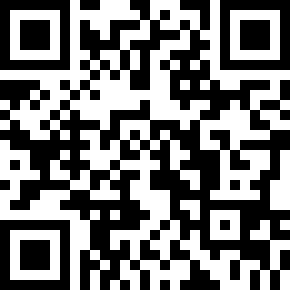 Choreographer:Heru Tian (INA) - July 2020Heru Tian (INA) - July 2020Heru Tian (INA) - July 2020Heru Tian (INA) - July 2020Heru Tian (INA) - July 2020.Music:Bao Bei , Dui Bu Qi (寶貝,對不起) - Grasshopper (草蜢)Bao Bei , Dui Bu Qi (寶貝,對不起) - Grasshopper (草蜢)Bao Bei , Dui Bu Qi (寶貝,對不起) - Grasshopper (草蜢)Bao Bei , Dui Bu Qi (寶貝,對不起) - Grasshopper (草蜢)Bao Bei , Dui Bu Qi (寶貝,對不起) - Grasshopper (草蜢)........1-4Side (Rf) To Right Diagonal, Cross Behind (Lf), Side (Rf), Scuff (Lf)5-8Rock Fwd (Lf), Recover (Rf), Back (Lf), Recover (Rf)1-4Step Back Left Diagonal (Lf), Touch (Rf), Step Back Right Diagonal (Rf), Touch (Lf)5-8Step Side (Lf) With Hip Bum (L, R, L, R)/ Sway (L, R,L,R)1-4Side (Lf), Cross Behind (Rf), Side (Lf), Cross (Rf)5-6Siderock (Lf), Recover (Rf)7&8Cross (Lf), Together (Rf), Cross (Lf)1-4¼ Turn R Fwd (Rf) Facing 3.00, Recover (Lf), Back (Rf), Recover (Lf)5-6Step Fwd (Rf),  ½ Turn L Weight At Lf7-8Step Fwd (Rf),  ½ Turn L Weight At Lf1-4Walk (Rf), Walk (Lf), Fwd ½ Turn L (Rf), Kick (Lf) Facing 9.005-8Walk (Lf), Walk (Rf), Fwd ½ Turn R (Lf), Kick (Rf) Facing 3.001-2Step Back (Rf), Recover (Lf)3-4½ Turn L Back (Rf), ¼ Turn L Side (Lf) Facing 6.005&6Cross (Rf), Together (Lf), Cross (Rf)7-8Siderock (Lf), Recover (Rf)1-4Right Diagonal Toe Touch (Lf), Step (Lf), Side (Rf), Recover (Lf)5-8Left Diagonal Toe Touch (Rf), Step (Rf), Side (Lf), Recover (Rf)1-4Heel Touch (Lf) 2x To Right Diagonal, Back Touch (Lf) 2x5-8Cross (Lf), Behind (Rf), Side (Lf), Touch (Rf)1-4Walk (Rf), Walk (Lf), Walk (Rf), Kick (Lf)5-8Back (Lf), Back (Rf), Back (Lf), Touch (Rf)